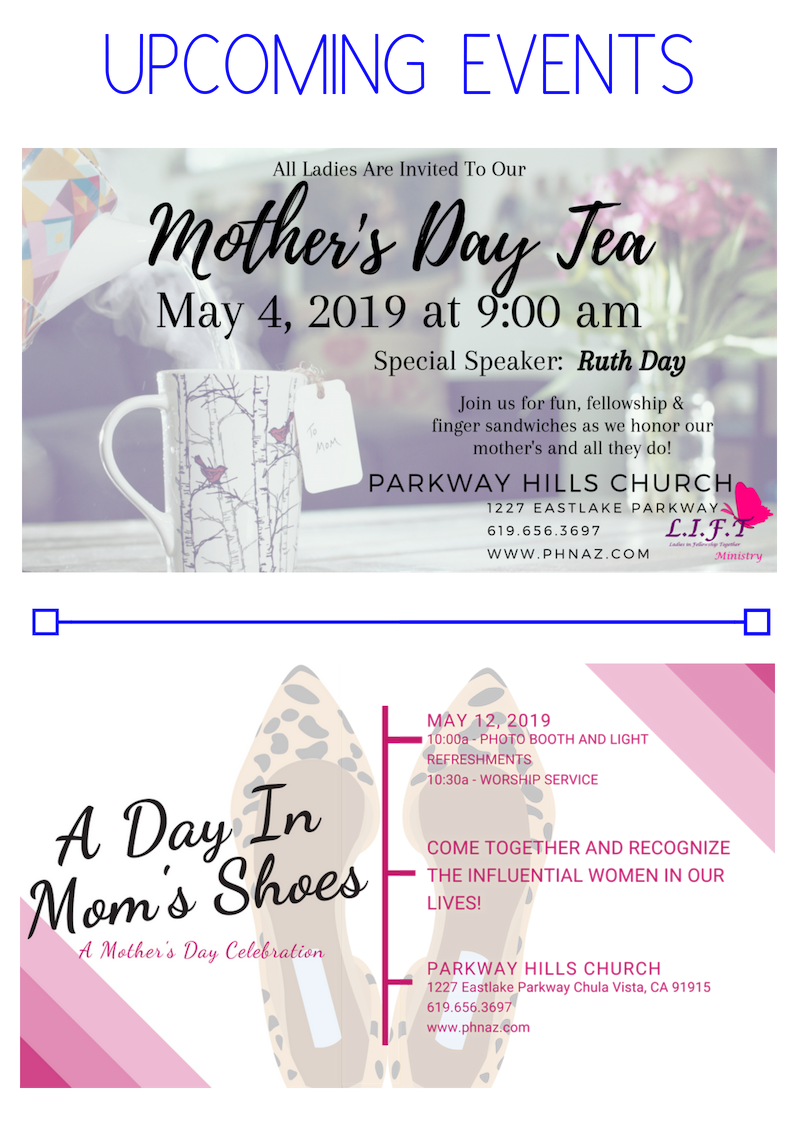 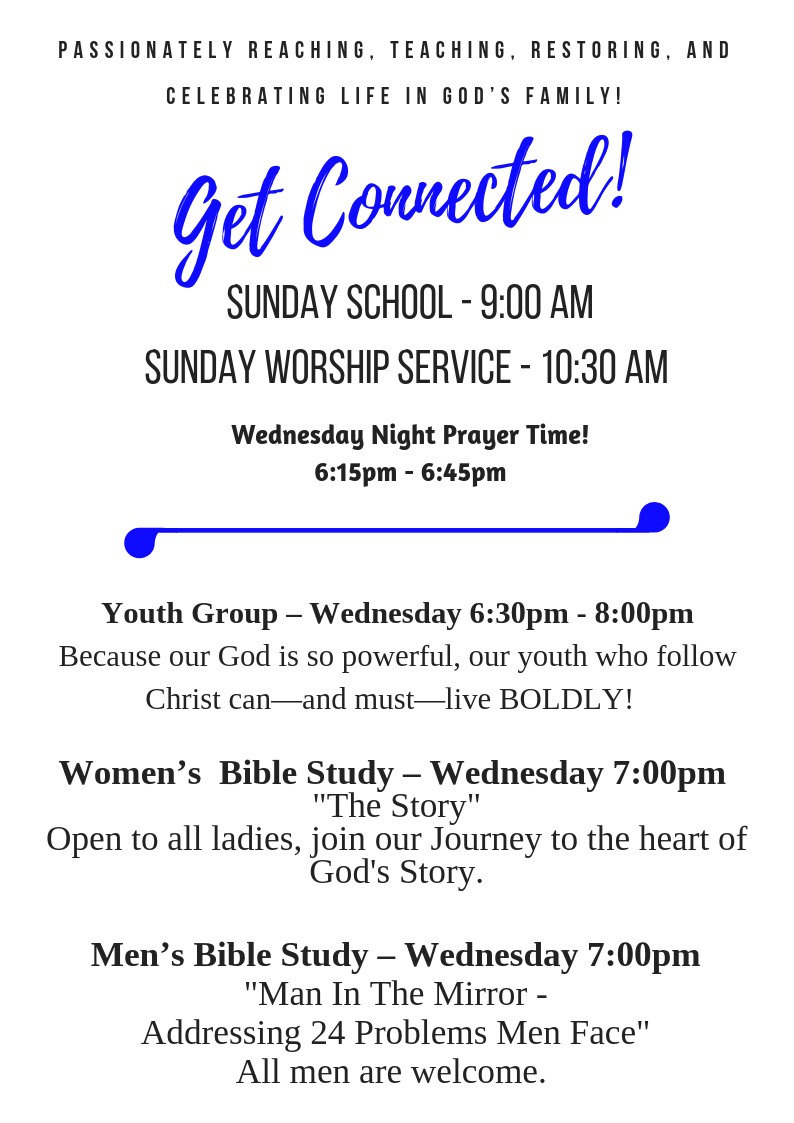 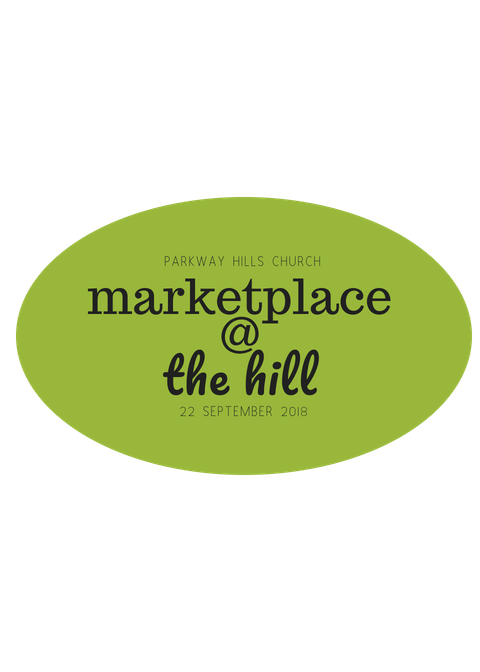 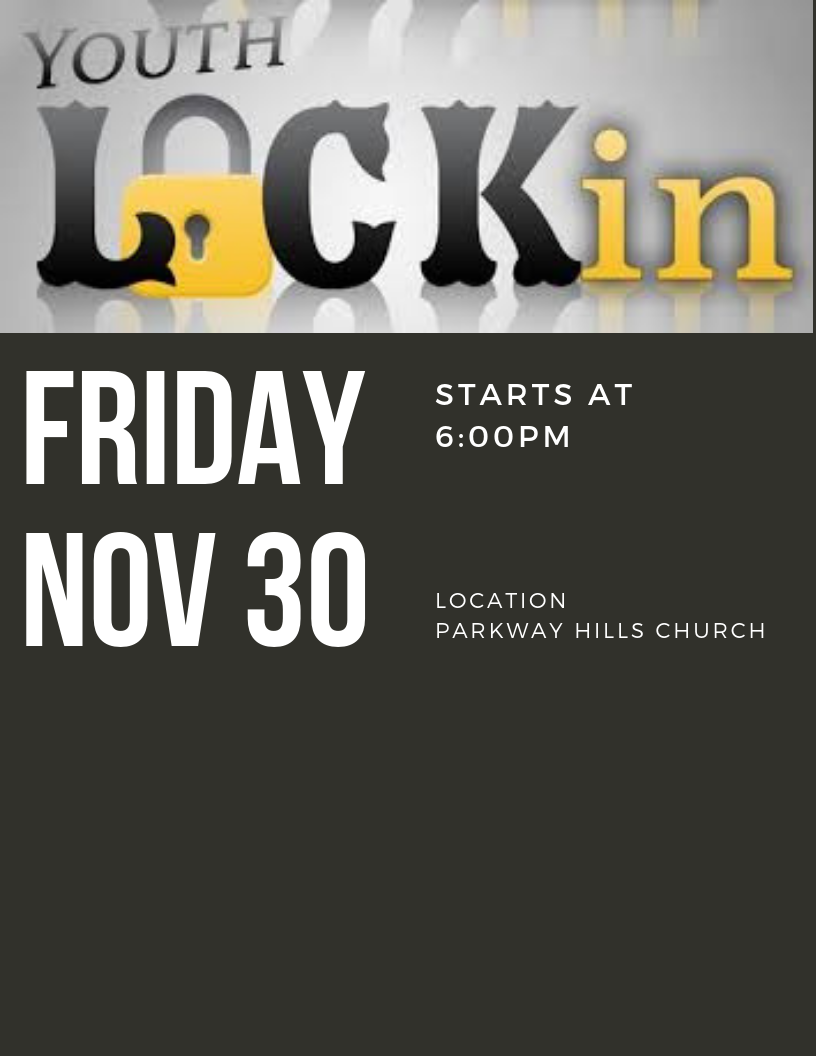 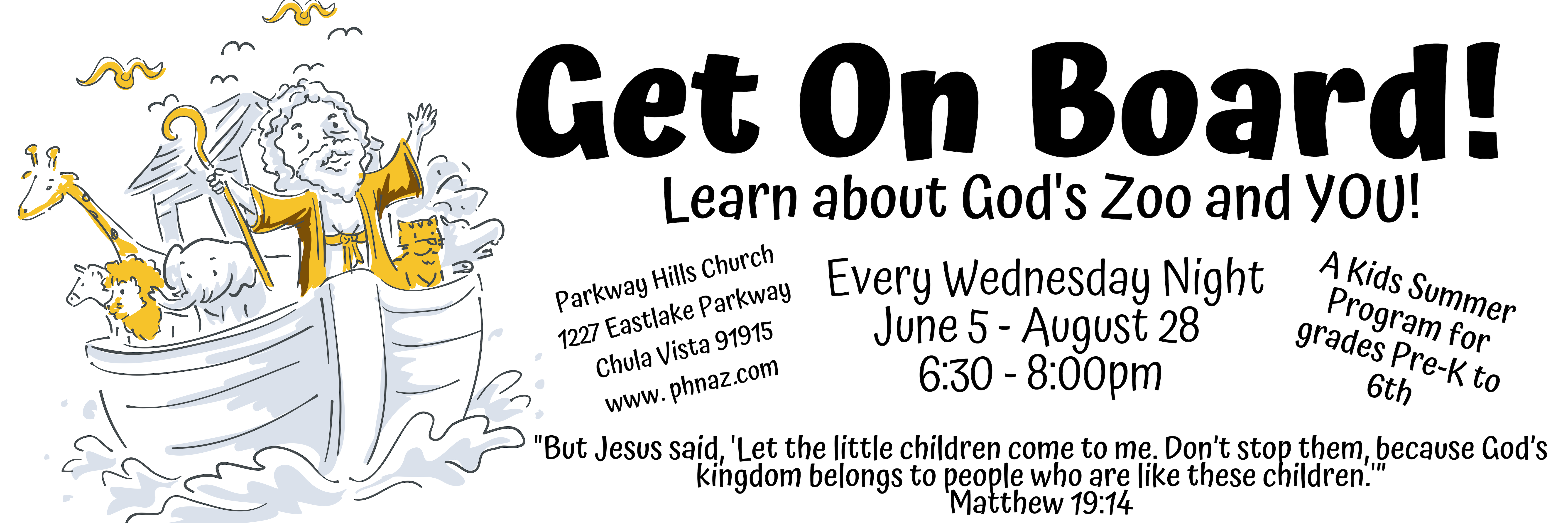 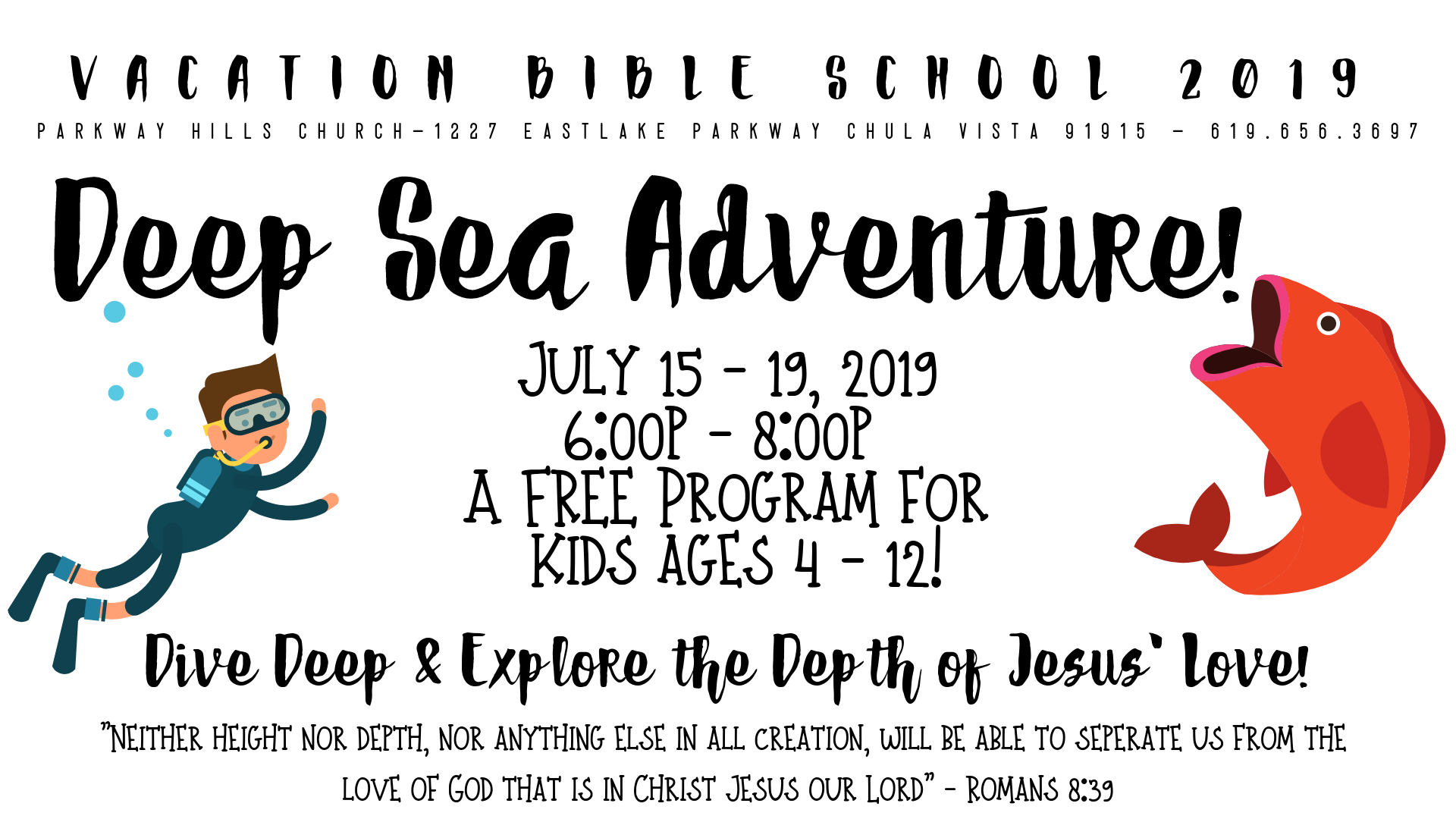 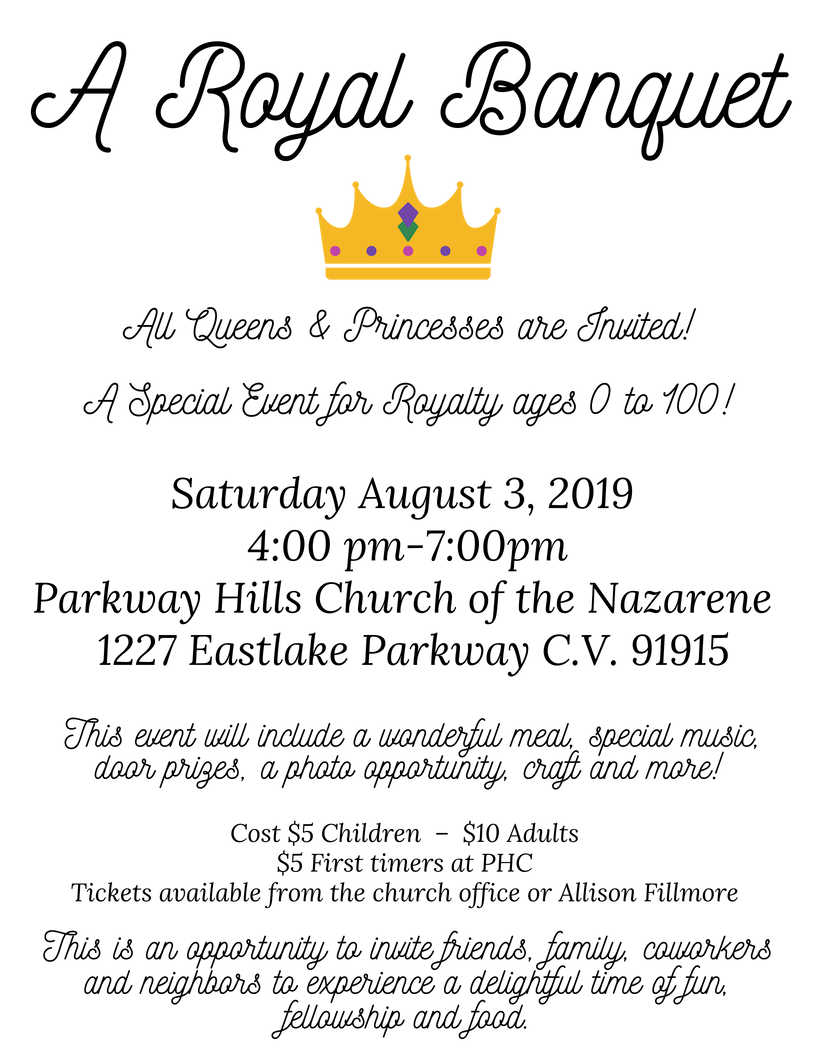 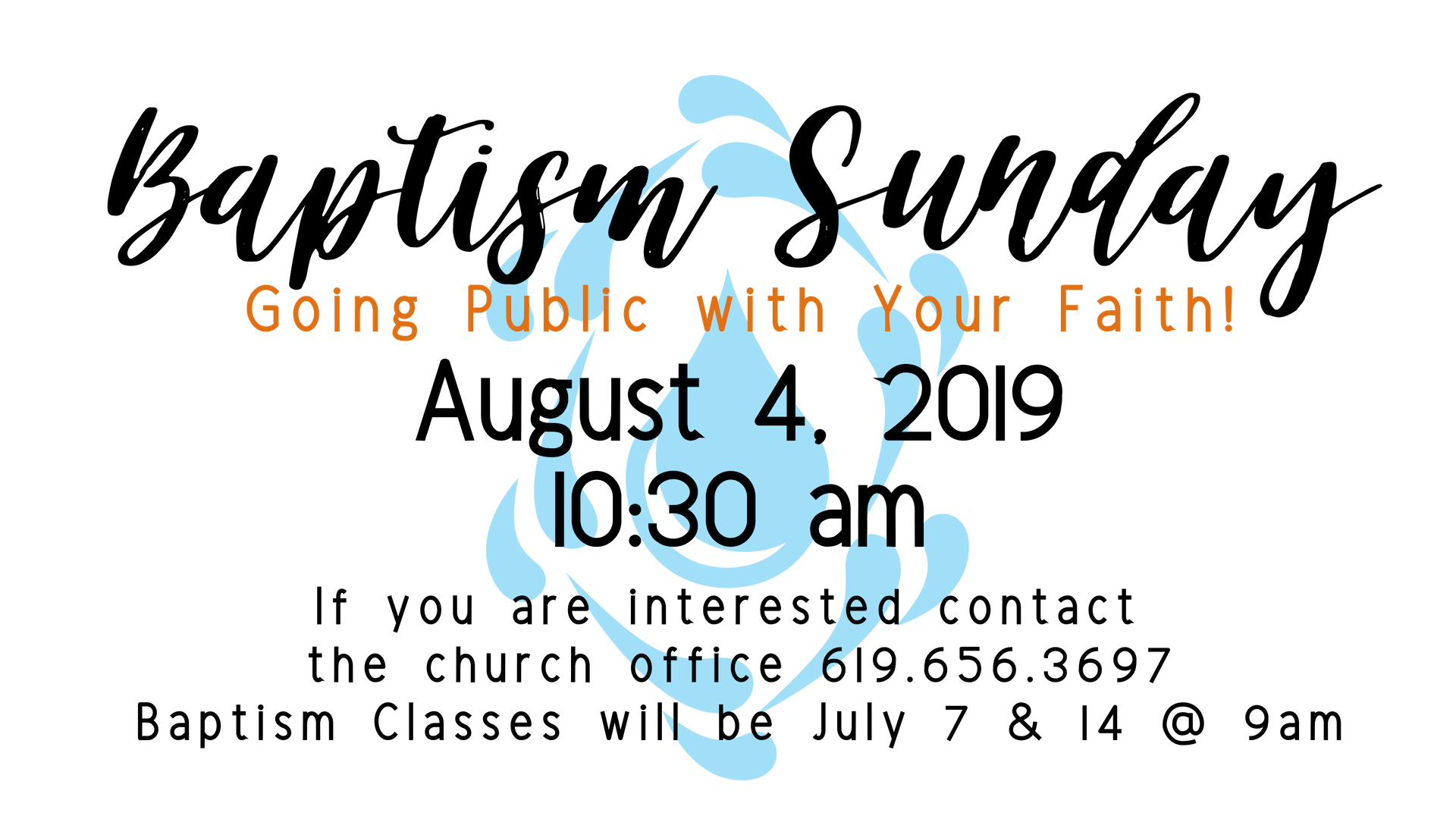 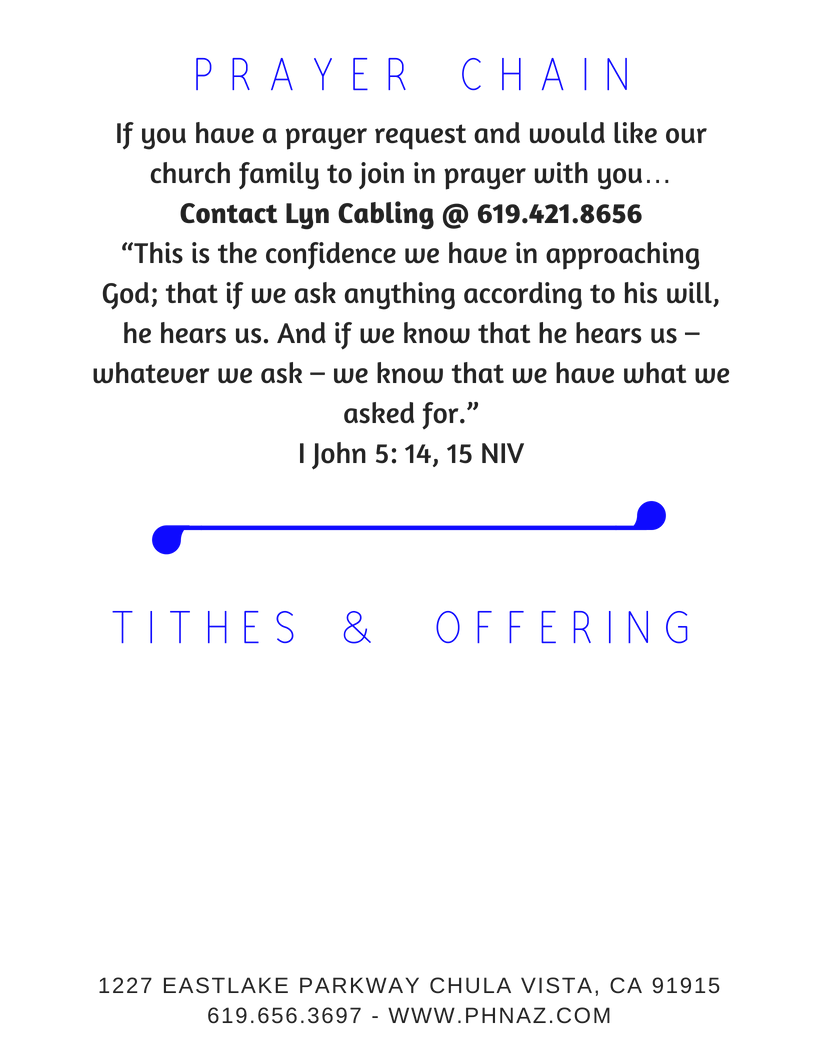 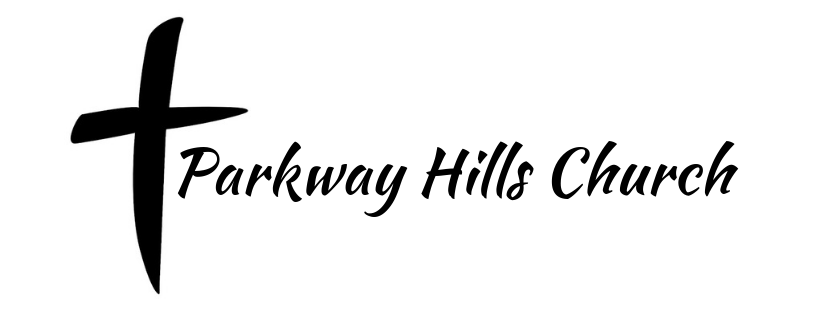 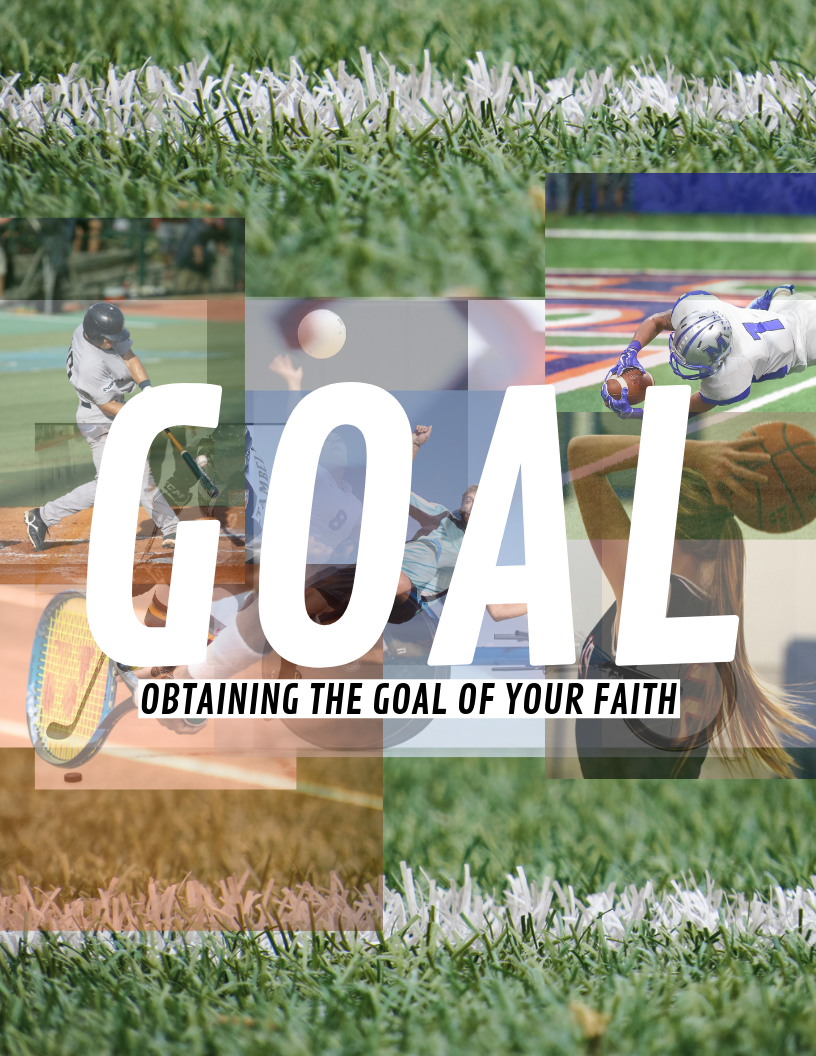 MonthlyNeedJune 2June 9June 16June 23June 30$21,500$8,740.25$3,082.00$3,306.00$4,866.00$5,344.00